GOBIERNO DE LA CIUDAD AUTONOMA DE BUENOS AIRES“2022 - Año del 40º Aniversario de la Guerra de Malvinas. En homenaje a los veteranos y caídos en la defensa de las Islas Malvinas y el Atlántico Sur“2022 - Año del 40º Aniversario de la Guerra de Malvinas. En homenaje a los veteranos y caídos en la defensa de las Islas Malvinas y el Atlántico Sur”Instituto de Enseñanza Superior Nº 1 “Dra. Alicia Moreau de Justo”Av. Córdoba 2016 (1120) Distrito 1 Región 1Acta de Consejo Directivo 02/22En la Ciudad Autónoma de Buenos Aires, a los 16 días del mes de marzo de 2022 se realiza de manera virtual la segunda reunión de Consejo directivo del ciclo lectivo.Preside la reunión la Rectora profesora Beatriz Frenkel, junto a la Vicerrectora, profesora  María Castel, y la Secretaria Académica, profesora María Pennella.Se encuentran presentes lxs consejerxs:Claustro docente con funciones técnico administrativas:TITULAR: Prof. Sandra SayagoClaustro docente:TITULAR:Prof. Ruiz Moreno, Lisabeth Prof. Taboada Novillo, Camilo SUPLENTES: Rodríguez Otero, MarianoClaustro graduadxs:TITULAR:Cardella, Camilo Claustro estudiantil TITULAR:Frumboli, Sebastián D Ambrosio, Santiago Colchado, HildaSUPLENTE: Niemand, MarianoSiendo las 19.00 se da por iniciada la reunión. La rectora inicia la reunión recordando que la misma es al sólo efecto de votar los miembros de la Junta Electoral para las elecciones de Juntas departamentales de las carreras de Matemática y Física, Psicología, Filosofía, Historia, Lengua y Literatura y Psicopedagogía y las coordinaciones de los campos de la práctica profesional de los profesorados de Lengua y Literatura, Filosofía y Psicología e Historia, así como la coordinación del Campo de Formación Específica del profesorado de Historia. La rectora permite el ingreso a la reunión solamente de los miembros del Consejo Directivo.El consejero profesor Rodríguez Otero manifiesta que no acuerda con que la reunión sea cerrada.La rectora manifiesta que como la reunión tiene como único punto la elección de los miembros de la JE y que la información será de dominio público no habilita la participación de personas que no sean miembros del CD.A continuación se procede a la votación de los miembros de JE El consejero Rodríguez Otero manifiesta con nota presentada que dada la premura en la conformación de lxs candidatxs y la dificultad en el acceso a la información no pudo proponer candidatxs docentes a la JE. Se adjunta la nota.Para los candidatxs profesores el rectorado propone  a:Prof.  Analía ZavattaroProf   Leila TajaniProf. Mara BannonProf suplente Juan José OteroSe aprueba con ocho consejerxs a favor y la abstención del consejero Rodríguez Otero.Como candidata del claustro técnico administrativo el rectorado propone a:Prof. Beatriz LibertiniSe aprueba con ocho consejerxs a favor y la abstención del consejero Rodríguez Otero.El consejero Rodríguez Otero propone que así como se votó un candidatx suplente para lxs docentes se acepté también la inclusión de graduadxs y estudiantes suplentes.Para los candidatxs graduadxs El rectorado propone a la graduada  Daniela GarcíaEl consejero Rodríguez Otero propone al graduado Alejandro PapaleoSe vota indicando titular y suplenteLxs consejerxs Sayago, Ruiz Moreno, Taboada Novillo, Cardella votan a García como titular y Papaleo como suplente.Lxs consejerxs D’ambrosio, Colchado y Rodríguez Otero votan a Papaleo como titular y se abstienen de votar suplente.El consejero Niemad vota a ambos candidatos sin distinción entre titular y suplente.El consejero Frúmboli vota a García como titular y se abstiene de votar suplente.Se aprueba a García como titular y a Papaleo como suplente.Para los candidatxs alumnxs Lxs consejerxs de la Lista 4 proponen a la estudiante Danisa Tomasi.Lxs consejerxs de la Lista 3 proponen al estudiante Leonel García.El consejero Rodríguez Otero propone a lxs estudiantes: Leonel García y Rocío IglesiasLxs consejerxs Sayago, Taboada Novillo y Rodríguez Otero votan a Tomasi y García como titulares y a Iglesis como suplente.Lxs consejerxs Niemad, Ruiz Moreno, Frúmboli y Colchado  votan a Tomasi y García como titulares y se abstienen de votar suplente.El consejero D’ambrosio vota a García titular y Tomasi suplente.El consejero Cardella vota a Tomasi e Iglesias como titulares y se abstiene de votar suplente.Se aprueban a Tomasi y García como titulares por ocho votos a favor e Iglesias como suplente con tres votos a favor y 5 abstenciones.Sin más que tratar y siendo las 20 hs se da por finalizada la reunión de Consejo Directivo.En CABA 15 de marzo de 2022A la atención de la Señora Rectora Prof. Beatriz Frenkely por su intermedio al Consejo Directivo del IES Alicia Moreau de Justoy a la Comunidad toda.Por la presente cumplo en remitir a Ud., para su tratamiento en nuestra Reunión de Consejo Directivo de mañana miércoles, la nómina de miembros de la Comunidad educativa que proponemos se integren en paridad con sus colegas en la Junta Electoral que se organiza para los actos electorales de Coordinación y Juntas de carrera que se tramitan en este año lectivo. Los mismos son:Alejandro Papaleo (Graduado) Rocio Iglesias (Estudiante) Leonel García (Estudiante) Lamentando la premura, ya que resta más de un mes para la conformación reglamentaria, y que nos dificulta mejores gestiones y el acceso fluido a información fundamental, que quizás sí circule con mayor agilidad en otros conciliábulos.. Sin otro particular, saludo a Ud. Atte. Mariano Eloy Rodriguez Otero Representante Docente en el Consejo Directivo 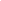 